Home Learning Plan – 29th June 2020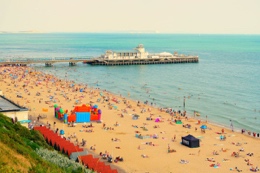 The Seaside PhonicsDay 1Revise Phase 2 and Phase 3 sounds – work through each sound - emphasise any that seem to be tricky.Remind child of ‘oa’ sound – can you write the following word:goat, boat, toast, throatRemind child of ‘oi’ sound – can you write the following words:coin, boil, point, spoilDay 2Revise Phase 2 and Phase 3 sounds – work through each sound and - emphasise any that seem to be tricky.Remind child of ‘ear’ sound – can you write the following words:hear, beard, dearRemind child of ‘air’ sound – can you write the following words:fair, pair, chairwww.phonicsplay.co.ukPlay reading sentences game on Phase 3. Day 3Practise Letter Formation: b, d, g, j, n, w, yDay 4Revise Phase 2 and Phase 3 sounds – work through each sound and - emphasise any that seem to be tricky.Remind child of ‘ure’ sound – can you write the following: sure, cure, pureRemind child of ‘er sound – can you write the following:ladder, bigger, supperLiteracy/ThemeMondayWatch video clip: https://central.espresso.co.uk/espresso/modules/news/first_news/toys/120516t_punch.html?source=search-all-all-all-all&source-keywords=punch%20and%20judyTalk about Punch and Judy – look at Powerpoint of the story. Colour and cut to make Punch and Judy Puppets. MondayWatch video clip: https://central.espresso.co.uk/espresso/modules/news/first_news/toys/120516t_punch.html?source=search-all-all-all-all&source-keywords=punch%20and%20judyTalk about Punch and Judy – look at Powerpoint of the story. Colour and cut to make Punch and Judy Puppets. MondayWatch video clip: https://central.espresso.co.uk/espresso/modules/news/first_news/toys/120516t_punch.html?source=search-all-all-all-all&source-keywords=punch%20and%20judyTalk about Punch and Judy – look at Powerpoint of the story. Colour and cut to make Punch and Judy Puppets. TuesdayDesign a pair of flip flops. Add pattern, detail and colour – could even use sequins or stick on stars/shapes. Write 3 sentences about your flipflops. E.g.They have sparkly stars. They are purple and pink. On the bottom there are zig zags.MathsWednesdayRecognising and writing numbers 11-20. Say a number and write it as quickly as you can.  Pirates counting – count amounts and write the correct number next to. ThursdayWork through All about numbers packs – may be ongoing into next week. ThemeDesign an Ice lollyCreate your own Beach Hut